Latvijas Trofi reidu Tūrisma kausa izcīņas 4. posma sacensību“Ērgļu Izaicinājums 2020”Papildus NolikumsSATURS:1. PROGRAMMA2. ORGANIZĀCIJA3. DALĪBNIEKU AUTO UN EKIPĒJUMS4. KUSTĪBA5. ATBILDĪBA UN DROŠĪBA6. PIETEIKUMI UN ZIEDOJUMI7. PROTESTI UN APELĀCIJA8. CITA  INFORMĀCIJAPROGRAMMA.Latvijas Trofi reidu tūrisma kausa izcīņas 4. posms “Ērgļu Izaicinājums 2020” (turpmāk - sacensības) notiek 2020. gada 26.septembrī Latvijā, Ērgļu nov. Jumurdas pagastā, bezceļu braukšanas svētku „Ērgļu Izaicinājums 2020” ietvaros.Dalībnieku reģistrācija un tehniskā komisija notiek 26. septembrī Jumurdā, pie “Jumurdas muižas” koordinātes: N 56 56,778/ E 25 44,342. Sacensības notiek saskaņā ar LAF Nacionālo sporta kodeksu un Latvijas Trofi reidu Tūrisma kausa 2020. gada nolikumu un šo papildus Nolikumu.Pasākuma programma:Pasākuma Bāzes vieta (sākums un noslēgums) – viesu nams “Jumurdas muiža” (http://www.hoteljumurda.lv/). Šeit arī iespējams paēst un ērti pārnakšņot, ja ir vēlēšanās.8:30 – 10:10 Tikšanās un reģistrācija Bāzē.8:40 – 10:20 Tehniskā komisija11:00 Dalībnieku sapulce, pēc tam starts.19:30 – 20:30 Brauciena finišs.No 19:15 Vakariņas. 22:30 Rezultātu paziņošana, uzvarētāju apbalvošana.ORGANIZĀCIJA.Sacensības rīko: LAF biedrs – biedrība „4x4 Centrs”: Reģ.nr. 40008185318, www.4x4centrs.lv , tālr. +371 29424541, +371 29250112, e-pasts info@4x4centrs.lv .Pasākuma direktors – Edvīns Bauers (t.29424541)Sacensību komisārs – Krišjānis Vīdušs (t.26664992)Tehniskais komisārs – Māris Podiņš (t.29510940)Galvenais tiesnesis – Gabriels Žīgurs (t.29250112)Sacensību sekretārs – Undīne Kravale-Vīduša (29183001).Medicīnas nodrošinājums – Jeļena Makejeva (t26190618).DALĪBNIEKU AUTO UN EKIPĒJUMS.Sacensībās var piedalīties jebkura fiziska persona, kas sasniegusi 16 gadu vecumu. Pie stūres esošajam dalībniekam jābūt derīgai atbilstošas kategorijas autovadītāja apliecībai.Obligātais ekipējumsDinamiskā (elastīgā) vilkšanas strope vai virveAutomašīnām ar vinču – strope vinčaiVilkšanas āķi automašīnas priekšpusē un aizmugurēViedtālrunis vai fotoaparāts ar pietiekošas kvalitātes fotokameru kontrolpunktu fiksēšanai.Katrai ekipāžai viena viedierīce (viedtālrunis vai planšetdators) ar Android operētājsistēmu, GPS uztvērēju un interneta pieslēgumu, kurā instalēta BlackBox 4x4 aplikācija. Brauciena laikā viedierīcei jābūt pastāvīgi ieslēgtai, ar nodrošinātu barošanu! Pārtikas un dzeramā ūdens minimums katram ekipāžas dalībniekam (10 stundām).Kontrolpunktu koordinātes dalībnieki var saņemt divos veidos:Reģistrācijā izsniegtajā sacensību dokumentācijā;Reģistrācijas vietā uzrādītajā interneta vietnē elektroniskā formātā. Citi informācijas nesēji (GPS aparāti, datori utt.) netiek pieņemti!Dalībnieku ekipāžas startē individuāli.Prasības dalībnieku automašīnām un kvadricikliem – saskaņā ar Tūrisma kausa gada Nolikumu p.4.1 un p.4.2.KUSTĪBA.Sacensību distances kopgarums ~200 km jeb ~ 8 stundas.Sacensību dalībnieku uzdevums – veikt sacensību organizatora noteikto maršrutu ar  leģendas un kartes palīdzību tam atvēlētajā laikā, savu iespēju robežās atrast un sasniegt visus apvidū izvietotos kontrolpunktus. ATBILDĪBA UN DROŠĪBA.Pasākuma laikā kustība notiek saskaņā ar Ceļu satiksmes noteikumiem. Dalībnieki paši ir atbildīgi par savu veselību, sev vai citām personām nodarītajiem kaitējumiem.Pieteikums par dalību pasākumā apstiprina, ka dalībnieks ir iepazinies ar „LTR Tūrisma kausa izcīņas 2020. gada nolikumu”, kā arī konkrētā pasākuma papildus nolikumu, pilnībā piekrīt tiem un apņemas tos ievērot, kā arī piekrīt savu personīgo datu izmantošanai sacensību vajadzībām.PIETEIKUMI UN ZIEDOJUMI.Ziedojums pasākuma organizēšanai :Piesakot dalību līdz 2.septembrim un pārskaitot ziedojumu 3 dienu laikā pēc pieteikuma aizpildīšanas – EUR 120 par automašīnu. Piesakot dalību no 3. līdz 20. septembrim un pārskaitot ziedojumu 2 dienu laikā pēc pieteikuma aizpildīšanas – EUR 140 par automašīnu.Piesakoties no 21.septembra un pārskaitot ziedojumu līdz reģistrācijas sākumam – EUR 160 par automašīnu. Ziedojums pasākuma dienā – 180 EUR.Ziedojums par dalību jāveic ar pārskaitījumu atbilstošu dienu laikā pēc pieteikuma kartes aizpildīšanas, maksājumā norādot ekipāžas pilota vārdu, uzvārdu un  maksājuma mērķi -  ziedojums “Ērgļu Izaicinājums 2020” organizēšanai. Rekvizīti: Biedrība „4x4 Centrs”, Reģ. nr. 40008185318, Adrese: Meistaru iela 4-5, Rīga, LV-1050, Banka: A/S Swedbank, Konts: LV61HABA0551031829178.Pieteikties pasākumam var, aizpildot on-line pieteikuma karti interneta vietnē www.4x4centrs.lv un pārskaitot dalības maksu uz augstāk norādīto kontu. Pieteikumam bez avansa maksājuma ir tikai informatīvs raksturs! Ja kādu iemeslu dēļ nav iespēju pārskaitīt avansu vai vēlaties īpašu maksu par dalību – zvaniet (29424541)!Pastāvīgajiem biedrības „4×4 Centrs” rīkoto braucienu dalībniekiem tiek piešķirta atlaide dalības maksai EUR 10 apmērā.Organizatoram ir tiesības pilnīgi vai daļēji atbrīvot dalībnieku no dalības maksas, kā arī atteikt dalību, nepaskaidrojot iemeslu.PROTESTI UN APELĀCIJA.Protestu un apelācijas iesniegšanas kārtība notiek saskaņā ar LTK 2020. gada nolikumu un LAF nacionālo sporta kodeksu un Trofi – reidu norises noteikumiem.Protesta drošības summa 100 EUR.CITA  INFORMĀCIJA.Informāciju par dalībnieku automašīnām, vērtējumu, apbalvošanu, reklāmas izvietošanu skatīt LTK 2020. gada nolikumā.Visas Organizatora izsniegtās uzlīmes ir obligātais ekipējums, un tās jāuzlīmē norādītajās vietās. Atteikšanās no pilnīgas vai daļējas uzlīmju izvietošanas uz savas automašīnas maksā EUR 30.Visa informācija par bezceļu braukšanas svētkiem „Ērgļu Izaicinājums 2020” atrodama interneta vietnē www.4x4centrs.lv .Informācija skatītājiem – pasākuma vietās, kā arī internetā www.4x4centrs.lv www.trofi.lv. Jebkuru papildus informāciju par pasākumu var iegūt pa tālr. 29424541 (Edvīns).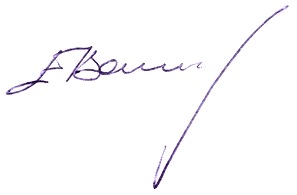 Sacensību direktors:	          /Edvīns Bauers/2020. gada. 20. augusts